Hier sind eine Reihe von Verständnisfragen zum Film ...                                       Name:_________________________Glühbirnchen als Wärme-Leitfähigkeits-Detektor – by AK #Kappenberg - 3:49 minBeim Glühbirnchen wird das Glas entfernt, weil die empfindliche Wendel mit dem Gasstrom im Chromatografen in Kontakt kommen soll. Die Wendel wird von einem konstanten Strom durchflossen. Welche Faktoren können einen Spannungsabfall an der Wendel erzeugen?Erkläre, warum die einzelnen Komponenten des Feuerzeuggases einzelne unterschiedliche Signale geben. Luft ist hier das Trägergas.AKKappenberg
Gaschromatografie‚Geknacktes‘ Birnchen als WLDK01c2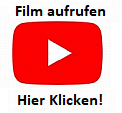 